Zn. spr. DOP.4221.4.2022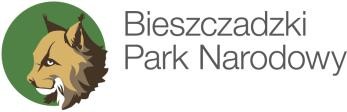 Załącznik nr 1 do ogłoszeniaUstrzyki Górne 19, 38-713 Lutowiska | tel./fax: 13 461 0610, 13 461 0650 | bieszczadzki.ppn.gov.pl | e-mail: dyrekcja@bdpn.plFORMULARZ OFERTY ZAKUPU DREWNAVI przetarg na sprzedaż drewna w Bieszczadzkim Parku Narodowym w 2022 rokuOfertę zakupu składa:Nazwa Oferenta: ……………………………………………………………………………………..……………………..……………………….….Adres: …………………………………………………………………………………………………………………………...……………..…Telefon / Fax: ………………………………  …………………...…Email: ……………………………………………………..…….….NIP: ………………………….………………………………...                            REGON: ……………………………………………………….…….Osoba upoważniona do reprezentowania Oferenta (w sprawie niniejszej oferty):Nazwisko i imię: …………………………………………………………………Telefon / Fax: ……………………………………………………………………..Email: …………………………………………………………………………………Oświadczam, że:uważam się związanym niniejszą ofertą przez okres 30 dni;zapoznałem się z treścią ogłoszenia, regulaminem przetargu oraz projektem umowy i nie wnoszę do nich zastrzeżeń, akceptując ich postanowienia;znane mi są warunki terenowe związane z lokalizacją miejsc odbioru drewna;w przypadku uznania mojej oferty za najkorzystniejszą – zobowiązuję się do zawarcia umowy w miejscu i terminie określonym przez Sprzedającego;zobowiązuję się do  zapłaty za zakupione drewno na zasadach określonych w przetargu;zapoznałem się z klauzulą informacyjną;wyrażam zgodę na publikację danych zawartych w ofercie w treści ogłoszenia o wynikach postępowania;Numer rachunku do zwrotu wadium:…....................................................................................................................................OFERTA ZAKUPU DREWNA………………………..………………..................czytelny podpis oferental.plokalizacjagatunekGrupa handlowa / sortymentMasa (m3)Przewidywany procentowy udział klas jakości i grubości [%]Przewidywany procentowy udział klas jakości i grubości [%]Przewidywany procentowy udział klas jakości i grubości [%]Przewidywany procentowy udział klas jakości i grubości [%]Masa drewna deklarowana do zakupuOferowana cena jednostkowa nettoOferowana cena jednostkowa netto  (zł)– słownie 1o.o. 
Górny SanŚWW_STANDARD150 m3123………..… m3………………….…zł………………………………………………………………………………………………………1o.o. 
Górny SanŚWW_STANDARD150 m3AXXX………..… m3………………….…zł………………………………………………………………………………………………………1o.o. 
Górny SanŚWW_STANDARD150 m3BXXX………..… m3………………….…zł………………………………………………………………………………………………………1o.o. 
Górny SanŚWW_STANDARD150 m3C10%17%10%………..… m3………………….…zł………………………………………………………………………………………………………1o.o. 
Górny SanŚWW_STANDARD150 m3D23%30%10%………..… m3………………….…zł………………………………………………………………………………………………………2o.o. OsadaŚWW_STANDARD30 m3123………..… m3……………………zł………………………………………………………………………………………………………2o.o. OsadaŚWW_STANDARD30 m3AXXX………..… m3……………………zł………………………………………………………………………………………………………2o.o. OsadaŚWW_STANDARD30 m3BXXX………..… m3……………………zł………………………………………………………………………………………………………2o.o. OsadaŚWW_STANDARD30 m3CX33%X………..… m3……………………zł………………………………………………………………………………………………………2o.o. OsadaŚWW_STANDARD30 m3D17%33%17%………..… m3……………………zł………………………………………………………………………………………………………3o.o. OsadaMDW_STANDARD30 m3123………..… m3……………………zł………………………………………………………………………………………………………3o.o. OsadaMDW_STANDARD30 m3AXXX………..… m3……………………zł………………………………………………………………………………………………………3o.o. OsadaMDW_STANDARD30 m3BXXX………..… m3……………………zł………………………………………………………………………………………………………3o.o. OsadaMDW_STANDARD30 m3CX17%33%………..… m3……………………zł………………………………………………………………………………………………………3o.o. OsadaMDW_STANDARD30 m3DX33%17%………..… m3……………………zł………………………………………………………………………………………………………4o.o. 
Górny SanŚWS_S2A30 m3xxxx……..……..… m3…………..………zł………………………………………………………………………………………………………5o.o. OsadaMD/ ŚWS_S2A 30 m3xxxx….………..… m3……..……………zł………………………………………………………………………………………………………